……………………………………               pieczątka szkołyDzienniczek Praktyki ZawodowejSłuchacza: Damian Robak kursu ELE.10. Montaż i Uruchamianie Urządzeń i Systemów Energetyki                               Odnawialnej,w zawodzie: Technik urządzeń i systemów energetyki odnawialnej.Zakład pracy: CIEPŁO sp. z o.o. ul. Powstańców 2, 20-315 MalborkProwadzący praktykę: Artur MaliszewskiSzkolny opiekun praktyk: Krzysztof Gnyra (tel.: 602-231-407, e-mail: kgnyra@gmail.com)…..……………………………………………………..podpis osoby reprezentującej zakład pracy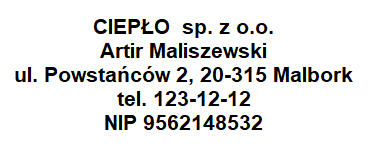 ………………………………………                                          ……..…………………………………………podpis i pieczątka                                                                                pieczątka zakładu pracy szkolnego opiekuna praktyk                                                              Łączna liczba przepracowanych godzin (wymagane minimum to 100 godzin): 111 godzin………………………………………                                          podpis i pieczątka                                                                                 szkolnego opiekuna praktyk                                                              Ocena Końcowa  z Odbytej PraktykiSłuchacz: Damian Robakodbył praktykę zawodową w: CIEPŁO sp. z o.o.w terminie: od 01.10.2018, do 14.10.208Ocena końcowa praktyki: ZaliczyłOpinia o przebiegu praktyki: Praktykant wykazał się bardzo dużym zaangażowaniem w realizacji powierzonych zadań, inicjatywą i kreatywnością.Nazwa zakładu pracy: CIEPŁO sp. z o.o.Dokładny adres: ul. Powstańców 2, 20-315 MalborkNIP 633-12-23-234Regon 123255611.………..…………………………………..    podpis zakładowego opiekuna praktyk	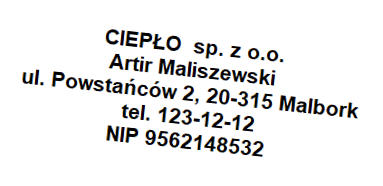 .………..…………………………………..pieczątka zakładu pracy	                                  Zakres merytorycznyZakres merytorycznyZakres merytorycznyZakres merytorycznyZakres merytorycznyDataGodziny pracy: „od-do”np.: 8:00-16:00Liczba godzin pracyWykonywane zadania zawodowePodpis zakładowego opiekuna praktyk01.10.209:00-13:004 Dzień 1Zajęcia organizacyjne:- informacje o przedsiębiorstwie, historia i bieżąca działalność,- wiadomości wstępne, zasady dyscypliny pracy, regulaminy wewnętrzne, przepisy BHP i p.poż..- omówienie harmonogramu praktyk, ustalenie zakresu prac i obowiązków,- przydział zakładowego opiekuna praktyk.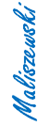 02.10.208:00-16:008 Dzień 2Asystowanie i bezpośredni udział w demontażu instalacji kolektorów słonecznych w budynku jednorodzinnym:- omówienie zasad BHP przy pracach na wysokości,- przeszkolenie w używaniu szelek bezpieczeństwa do pracy na wysokości,- bezpośredni udział w demontażu kolektorów słonecznych,- bezpośredni udział w demontażu instalacji solarnej zlokalizowanej w kotłowni budynku,- zapoznanie się z funkcjami i zasadą montażu-demontażu poszczególnych elementów systemu solarnego,- udział w zabezpieczeniu, transporcie i rozładunku w magazynie firmy zdemontowanych urządzeń i elementów instalacji.Sporządzenie dziennego zapisu z przebiegu praktyki.  03.10.208:00-16:008Dzień 3Asystowanie i bezpośredni udział w wymianie zbiornika c.w.u. instalacji solarnej w domu jednorodzinnym:- zapoznanie się z budową i elementami wyposażenia solarnej grupy pompowej, w tym zasadą działania rotometru,- zapoznanie się z zasadami montażu solarnej grupy pompowej,- zapoznanie się z budową, zasadą działania i montażem naczynia wzbiorczego układu solarnego,- zapoznanie się z instrukcją montażu i obsługi regulatora instalacji solarnej,- bezpośredni udział w demontażu starego zbiornika c.w.u.,- bezpośredni udział w montażu nowego zbiornika c.w.u.,- udział w sprawdzeniu szczelności instalacji i odbiorze prac przez klienta.Sporządzenie dziennego zapisu z przebiegu praktyki.  04.10.208:00-16:008Dzień 4Bezpośredni udział w wymianie zestawu hydroforowego w domu jednorodzinnym:- dojazd do klienta,- demontaż starego zestawu hydroforowego wraz z częścią instalacji po stronie ssącej i tłocznej,- wykonanie instalacji z rur PE pod podłączenie nowego hydroforu,- montaż wstępnego filtra wody,- podłączenie do instalacji i uruchomienie nowego zestawu hydroforowego,- udział w sprawdzeniu szczelności i regulacji ciśnienia,- powrót do siedziby firmy. Sporządzenie dziennego zapisu z przebiegu praktyki.  05.10.208:00-16:008Dzień 5Asystowanie i bezpośredni udział w wykonaniu przyłącza wodociągowego do budynku jednorodzinnego:- zapoznanie się z projektem budowlanym podłączenia wodociągu do budynku mieszkalnego,- bezpośredni udział w wykonaniu wykopu pod przyłącze,- udział w wykonaniu przejścia pod ławą fundamentową budynku dla przewodu rurowego PE,- obserwacja wykonania przyłączenia do sieci wodociągowej, przy pomocy trójnika siodłowego z PE zgrzewanego elektrooporowo oraz obserwacja montażu zasuwy odcinającej,- bezpośredni udział w ułożeniu przewodu rurowego od przyłącza do zestawu wodomierzowego w budynku,- udział w montażu zestawu wodomierzowego w pomieszczeniu gospodarczym budynku.Sporządzenie dziennego zapisu z przebiegu praktyki.  06.10.208:00-16:008Dzień 6Zapoznanie się ze sposobem sporządzania ofert handlowych dla klientów indywidualnych:- analiza kilku ofert sporządzonych przez firmę,- wykonanie przykładowej oferty dotyczącej dostawy i montażu systemy solarnego próżniowego na potrzeby wspomagania ogrzewania c.w.u. w domu mieszkalnym,- asystowanie przy rozmowie z klientem zainteresowanym otrzymaniem oferty na wymianę starego kotła węglowego na gazowy kocioł kondensacyjny firmy Viessmann,- zapoznanie się z programem komputerowym NORMA PRO do sporządzania kosztorysów,- analiza kilku przykładowych kosztorysów sporządzonych wcześniej przez firmę.Sporządzenie dziennego zapisu z przebiegu praktyki.  07.10.208:00-17:009Dzień 7Udział w wymianie starej aluminiowej instalacji elektrycznej na przewody miedziane, w budynku mieszkalnym i w garażu:- przedstawienie kierującemu pracami posiadanych uprawnień do eksploatacji urządzeń, instalacji i sieci elektroenergetycznych do 1 kV,- omówienie-przypomnienie zasad BHP przy demontażu i montażu instalacji elektrycznych oraz przy posługiwaniu się narzędziami i sprzętem elektrycznym,- zapoznanie się z budynkami i przewidywanym zakresem robót,- rozładunek materiałów i sprzętu,- po odłączeniu zasilania przez kierującego pracami, wykonanie demontażu osprzętu elektrycznego starej instalacji: gniazd elektrycznych i wyłączników w obu budynkach,- udział w demontażu przewodów elektrycznych starej instalacji,- wykonanie bruzd w ścianach budynku pod nowe przewody instalacji elektrycznej,- wykonanie przewiertów w ścianach pod wyprowadzenie przewodów na zewnątrz budynku, pod instalację oświetlenia zewnętrznego i gniazda zasilające szczelne,- sprzątanie miejsca pracy, wyczyszczenie używanych narzędzi, zakończenie udziału w pracach.  Sporządzenie dziennego zapisu z przebiegu praktyki.  08.10.208:00-16:008Dzień 8Dalszy udział w pracach z dnia 07.10.2017 przy wymianie instalacji elektrycznej:- udział w rozprowadzeniu okablowania obwodów elektrycznych oświetleniowych i obwodów gniazd zasilających w budynku mieszkalnym,- udział w montażu puszek rozgałęźnych i końcowych w budynku mieszkalnym,- udział w wykonaniu instalacji natynkowej, przewody prowadzone w rurach PCV, w budynku garażu,- obserwacja i udział w montażu rozdzielnicy elektrycznej w budynku mieszkalnym, montaż bezpieczników nadprądowych typu S i ochronnika przepięć,- zagipsowanie bruzd ściennych z przewodami obwodów oświetleniowych i zasilania gniazd elektrycznych,- udział w montażu gniazd elektrycznych i wyłączników w budynku mieszkalnym,- obserwacja wykonania pomiarów skuteczności ochrony przeciwporażeniowej wykonanej instalacji,- omówienie błędów montażowych przy wykonywaniu instalacji elektrycznych i sposobu ich usuwania, - zakończenie udziału w pracach, Sporządzenie dziennego zapisu z przebiegu praktyki.  09.10.208:00-16:008Dzień 9Asystowanie przy wykonaniu konserwacji 2 szt. Kotłów kondensacyjnych gazowych Vitodens 200::- zapoznanie się z ogólną budową i zasadą działania kotła kondensacyjnego Viessmann Vitodens 200,- zapoznanie się z warunkami montażu kotłów,- analiza i ocena poprawnego wykonania instalacji c.o. i c.w.u. z kotłem Vitodens 200.Asystowanie przy przeglądach eksploatacyjnych kotłów, w skład który wchodziły następujące czynności:- kontrola szczelności wszystkich przyłączy po stronie wody grzewczej i użytkowej,- wykonanie pomiaru ciśnienia statycznego i ciśnienia na przyłączu,- demontaż palnika i kontrola uszczelki palnika,- skontrolowanie elementu płomieniowego,- kontrola i ustawienie elektrody zapłonowej i jonizacyjnej,- wyczyszczenie komory spalania, powierzchni grzewczych i zamontowanie palnika,- kontrola działania zaworu bezpieczeństwa,- sprawdzenie i kontrola mocowania przyłączy elektrycznych,- kontrola szczelności przewodów gazowych pod ciśnieniem roboczym,- pomiary emisji spalin,- odczytanie i zresetowanie komunikatu o konserwacji.Sporządzenie dziennego zapisu z przebiegu praktyki.  10.10.208:00-16:008Dzień 10Zajęcia w zakresie dokumentacji projektowej i kosztorysowej::- zapoznanie się z programem komputerowym wykorzystywanym w firmie do projektowania instalacji,- analizowanie przykładowych dokumentacji technicznych i projektowych instalacji sanitarnych, gazowych i zintegrowanego ogrzewanie (turbo kominek, kolektory słoneczne i kocioł kondensacyjny gazowy),- sporządzanie pod nadzorem pracownika firmy kosztorysu dotyczącego montażu zestawu solarnego z kolektorami płaskimi firmy Viessmann w budynku mieszkalnym.Sporządzenie dziennego zapisu z przebiegu praktyki.  11.10.208:00-16:008Dzień 11Udział w wymianie dwóch niesprawnych grzejników żeliwnych na stalowe płytowe w domu jednorodzinnym::- dojazd do klienta,- opróżnienie instalacji c.o. z wody,- demontaż uszkodzonych grzejników żeliwnych członowych,- zdemontowanie wsporników ściennych grzejników żeliwnych,- naprawa powierzchni ściany po demontażu wsporników,- montaż uchwytów ściennych grzejników płytowych, zgodnie z instrukcją montażu producenta grzejników,- zamontowanie grzejników płytowych na uchwytach ściennych,- podłączenie grzejników do instalacji c.o.,- napełnienie instalacji c.o. wodą,- odpowietrzenie wszystkich grzejników w budynku,- udział w sprawdzeniu szczelności instalacji,- regulacja przepływu wody grzewczej w wymienionych grzejnikach.Sporządzenie dziennego zapisu z przebiegu praktyki.  12.10.208:00-16:008Dzień 12Zajęcia z technik łączenia przewodów rurowych z różnych materiałów. Wykorzystano krótkie odcinki rur z różnych materiałów stanowiące pozostałości z wykonywanych lub zdemontowanych instalacji:- instruktaż BHP,- zapoznanie się z obsługa palnika gazowego, zgrzewarki oraz zacisk arki,- łączenie rur miedzianych lutem miękkim i twardym, oraz przez zaprasowywanie,- kielichowanie rur miedzianych,- łączenie rur PP przez zgrzewanie,- łączenie rur PCV przez klejenie,- sprzątanie stanowiska pracy.Sporządzenie dziennego zapisu z przebiegu praktyki.  13.10.208:00-16:008Dzień 13Ciąg dalszy zajęć z technik łączenia przewodów rurowych:- łączenie rur PE zgrzewaniem doczołowym i przez system łączników skręcanych,- łączenie rur stalowych połączeniami gwintowanymi,- uszczelnianie połączeń rur stalowych gwintowanych za pomocą pakuł i pasty uszczelniającej.Wymiana zlewu wraz  baterią i dwoma zaworami odcinającymi na instalacji wody zimnej i ciepłej w pomieszczeniu socjalnym firmy:- zamknięcie zaworów głównych w pomieszczeniu na wodzie zimnej i ciepłej,- demontaż wężyków i baterii,- demontaż systemu odpływu zlewozmywaka,- demontaż zlewu,- demontaż niesprawnych zaworów odcinających na wodzie zimnej i ciepłej,- montaż nowych zaworów odcinających motylkowych na instalacji wody zimnej i ciepłej,- montaż zlewozmywaka,- montaż baterii na zlewozmywaku,- podłączenie wężyków baterii do właściwych instalacji,- podłączenie systemu odpływu do zlewozmywaka,- odkręcenie zaworów głównych wody zimnej i ciepłej i sprawdzenie szczelności na połączeniach.Sporządzenie dziennego zapisu z przebiegu praktyki. 14.10.208:00-16:002Dzień 14 - ostatniPodsumowanie praktyki zawodowej:- sporządzenie wersji komputerowej dziennika praktyki na podstawie wpisów z prowadzonego zeszytu w konsultacji z zakładowym opiekunem praktyk,- podsumowanie praktyki i przekazanie uwag ze strony zakładowego opiekuna praktyk,- wystawienie oceny końcowej z odbytej praktyki,- uzupełnienie dokumentacji praktyki zawodowej.